Personal Information:Name: Beate MalanAddress: 11 Christellahof, Victoria Street, Stellenbosch, 7600, South AfricaCell Phone: 083 461 5446 Email: beatemalan@webmail.co.zaNationality: South African ID number: 9107310054089Profile: I am a hard working person, when I start something I like to finish it and therefore do it properly. I am a perfectionist in some ways. I love being around people and working with them, I am especially interested in working with children. I consider myself to be an outgoing and friendly person. I love to travel and experience new things. I studied French at High School for five years and would love to learn how to speak the language fluently. I am very patient and therefore think teaching would be perfect for me. Education:Rhenish Girls’ High School: Senior Certificate. Completed: 2009Stellenbosch University: Bachelor of Arts degree: Currently in progress. TEFL course: Currently in progress.Employment History:Informal Waitressing                                                                   During High SchoolPromotional Work                                                                       January 2010- December 2012M.I.A (Natasha Claussen 072 292 4222)DGB pty ltd (Joanna Grzelak 079 412 1444)Informal Baby Sitting  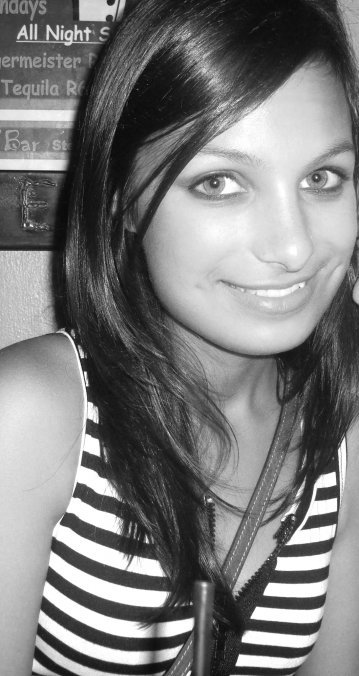 